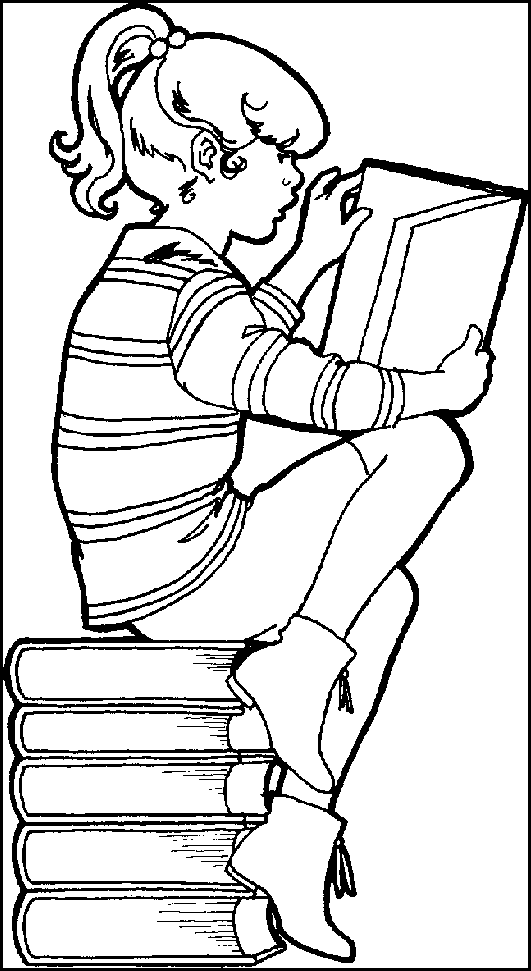 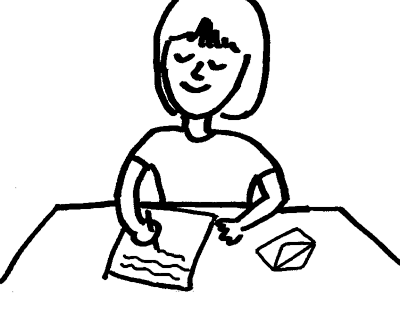 閱讀日期： 	年 	月 	日	書名： 	                            作者：                                    	          出版社：                                     一、這本書我最喜歡(	)頁的話，內容抄寫如下：二、看完這本書	我想說 	我想畫……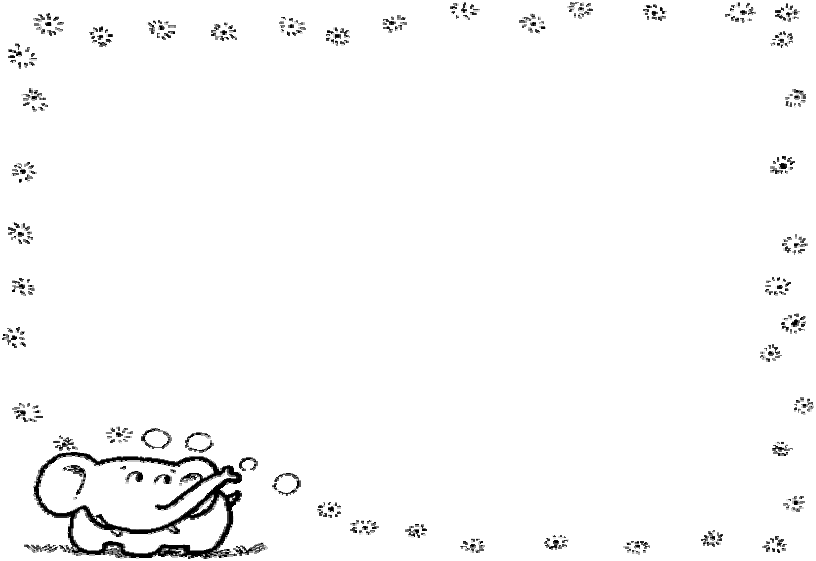 三、我覺得這本書可以得幾個星 星：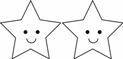 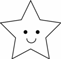 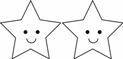 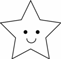 四、我會把這個故事說給________聽：聽故事請簽名： 	五、我的名字是 	 	年 	班六、老師評語：□通過	□再努力	□訂正後  可通過